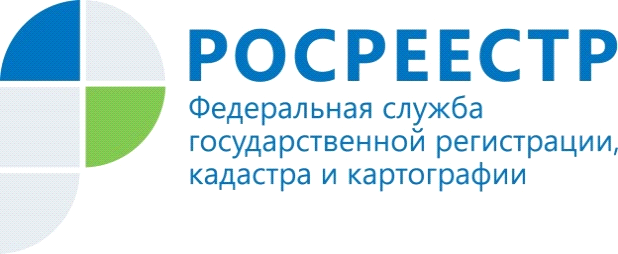 Погашение в Едином государственной реестре недвижимости регистрационной записи об ипотеке
В соответствии с частью 11 статьи 53 Федерального закона от 13.07.2015 № 218-ФЗ «О государственной регистрации недвижимости» (далее – Закон о регистрации) регистрационная запись об ипотеке погашается по основаниям, предусмотренным Федеральным законом от 16.07.1998 № 102-ФЗ «Об ипотеке (залоге недвижимости)» (далее – Закон об ипотеке), а также по основаниям, предусмотренным Законом о регистрации.Согласно статье 25 Закона об ипотеке:если иное не предусмотрено федеральным законом или статьей 25 Закона об ипотеке, регистрационная запись об ипотеке погашается в течение трех рабочих дней с момента поступления в орган регистрации прав:1. в случае, если выдана закладная: - совместного заявления залогодателя и законного владельца закладной с одновременным представлением документарной закладной или выписки по счету депо при условии, что документарная закладная обездвижена или выдавалась электронная закладная; - заявления законного владельца закладной с одновременным представлением документарной закладной или выписки по счету депо при условии, что документарная закладная обездвижена или выдавалась электронная закладная;- заявления залогодателя с одновременным представлением документарной закладной, содержащей отметку владельца закладной об исполнении обеспеченного ипотекой обязательства в полном объеме;2. в случае, если не выдана закладная:- совместного заявления залогодателя и залогодержателя;- заявления залогодержателя;регистрационная запись об ипотеке погашается также по решению суда или арбитражного суда о прекращении ипотеки в порядке, предусмотренном 
статьей 25 Закона об ипотеке;в случае, если жилое помещение приобретено или построено полностью или частично с использованием накоплений для жилищного обеспечения военнослужащих, предоставленных по договору целевого жилищного займа в соответствии с Федеральным законом от 20.08.2004 № 117-ФЗ «О накопительно-ипотечной системе жилищного обеспечения военнослужащих» (далее – Закон № 117-ФЗ) регистрационная запись об ипотеке, возникшей в силу Закона об ипотеке, погашается в течение трех рабочих дней с момента поступления в орган регистрации прав заявления федерального органа исполнительной власти, обеспечивающего функционирование накопительно-ипотечной системы жилищного обеспечения военнослужащих в соответствии с Законом  № 117-ФЗ.Материал подготовлен Управлением Росреестра по Республике Алтай